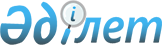 Об утверждении Положения о Государственном надзоре за соблюдением стандартов и технических условий в Республике Казахстан
					
			Утративший силу
			
			
		
					Постановление Кабинета Министров Республики Казахстан от 20 мая 1993 г. N 410. Утратило силу - постановлением Правительства РК от 17 апреля 2003 г. N 367

      Во исполнение постановления Верховного Совета Республики Казахстан от 18 января 1993 г. N 1887-ХП B938000_  "О порядке введения в действие Закона Республики Казахстан Z936000_  "О стандартизации и сертификации" Кабинет Министров Республики Казахстан ПОСТАНОВЛЯЕТ: 

      Утвердить прилагаемое Положение о государственном надзоре за соблюдением стандартов и технических условий в Республике Казахстан. 

    Премьер-министр 

  Республики Казахстан 

                                            УТВЕРЖДЕНО 

                                 постановлением Кабинета Министров 

                                       Республики Казахстан 

                                     от 20 мая 1993 г. N 410 

                                ПОЛОЖЕНИЕ 

            о государственном надзоре за соблюдением 

         стандартов и технических условий в Республике 

                          Казахстан 

      Сноска. В тексте слова "Главным управлением по стандартизации и метрологии при Кабинете Министров Республики Казахстан (Казглавстандарт)", "Казглавстандартом", "Казглавстандарта" заменить словами "Комитетом по стандартизации, метрологии и сертификации при Кабинете Министров Республики Казахстан (Госстандарт Республики Казахстан)", "Госстандарта Республики Казахстан" - постановление Кабинета Министров РК от 13 сентября 1995 г. N 1259. 

      Настоящее Положение разработано в соответствии с Законом Республики Казахстан "О стандартизации и сертификации" и устанавливает основные принципы организации государственного надзора за соблюдением стандартов и технических условий (далее - стандарты) на территории Республики Казахстан, а также меры, применяемые по результатам госнадзора. 

      1. Государственный надзор за соблюдением стандартов осуществляется как в органах государственного управления, так и на хозяйствующих субъектах, независимо от форм собственности, именуемых далее "предприятия". 

      2. Основная цель государственного надзора за соблюдением стандартов - обеспечение защиты интересов и прав потребителей в вопросах качества продукции. 

      3. Государственный надзор проводится в направлениях, обеспечивающих: 

      контроль за соблюдением требований нормативных документов всех категорий, определенных действующим законодательством, в том числе международных, региональных и национальных стандартов зарубежных стран, применяемых в Республике Казахстан, а также требований, предусмотренных контрактом; 

      контроль за наличием сертификатов на продукцию, подлежащую обязательной сертификации, и соблюдением правил сертификации; 

      контроль за деятельностью ведомственных служб стандартизации и обеспечения качества продукции. 

      4. Государственный надзор за соблюдением стандартов в Республике Казахстан осуществляется Главным управлением по стандартизации и метрологии при Кабинете Министров Республики Казахстан (Казглавстандарт) и его территориальными органами (центры стандартизации и метрологии). 

      5. Должностные лица, осуществляющие государственный надзор за соблюдением стандартов, аттестовываются Казглавстандартом в качестве главных государственных инспекторов областей и государственных инспекторов. 

      6. Главным государственным инспекторам и их заместителям, государственным инспекторам предоставляется право: 

      получать от предприятий необходимые сведения и материалы по вопросам соблюдения стандартов, метрологических правил и требований сертификации; 

      привлекать в необходимых случаях технические средства и специалистов предприятий (по согласованию с их руководителями) для проведения проверок и экспертиз; 

      посещать для выполнения возложенных на них обязанностей предприятия при предъявлении служебного удостоверения органов Казглавстандарта; 

      вводить в установленном порядке на предприятии любую форму государственного надзора - периодического, интенсивного и особого режима контроля в зависимости от положения дел с качеством выпускаемой продукции; 

      отбирать образцы продукции для испытаний и проверки соответствия ее требованиям нормативно-технической документации в количествах, установленных стандартами на данную продукцию или другими официальными документами. Проведение испытаний отобранных образцов продукции (при необходимости за пределами проверяемого предприятия) производится за его счет; 

      давать обязательные для предприятий предписания об устранении нарушений требований стандартов и причин, порождающих эти нарушения; 

      запрещать передачу заказчику (в производство) и применение конструкторской, технологической и проектной документации, не соответствующей требованиям стандартов; 

      запрещать реализацию, транспортирование, хранение и использование продукции, а также оказание услуг при установлении факта нарушения требований стандартов, правил сертификации или производства продукции (услуг) без утвержденной в установленном порядке документации; 

      запрещать реализацию продукции, подлежащей обязательной сертификации, без сертификата соответствия; 

      приостанавливать или аннулировать действие сертификата и права применения знака соответствия на продукцию; 

      приостанавливать производство продукции при выявлении нарушений требований стандартов, приводящих к выпуску недоброкачественной продукции; 

      давать предписания юридическим лицам о применении к ним мер ответственности за нарушения законодательства о стандартизации и сертификации; 

      готовить материалы для привлечения виновных должностных и физических лиц к административной ответственности согласно действующему законодательству. 

      7. Результаты государственного надзора оформляются актами в порядке, установленном Казглавстандартом. 

      Акты проверок, при которых установлены нарушения требований стандартов, направляются для сведения и принятия мер в вышестоящие по подчиненности для проверенного предприятия органы. 

      Результаты государственного надзора, обобщение по области, республике или отдельным отраслям промышленности периодически представляются Правительству республики, главам местных администраций, соответствующим министерствам и ведомствам. 

      По результатам надзора предприятиям, нарушающим требования стандартов, в зависимости от установленных нарушений выдаются различные виды предписаний. 

      8. Главным государственным инспектором республики или его заместителем выдаются предписания о приостановлении производства продукции (технологического процесса в целом или отдельных его операций, приводящих к выпуску недоброкачественной продукции) при установлении факта нарушения требований стандартов и отсутствии на предприятии необходимых условий для производства продукции надлежащего качества. 

      9. Главными государственными инспекторами областей или их заместителями выдаются следующие виды предписаний: 

      а) о запрещении реализации продукции, выполнения работ и услуг при: 

      изготовлении продукции, выполнении работ и услуг, не соответствующих требованиям стандартов, и отсутствии условий для обеспечения стабильного качества продукции, выполнения работ и услуг; 

      изготовлении продукции, выполнении работ и услуг без нормативно-технического документа, утвержденного в установленном порядке; 

      транспортировании и хранении продукции, если выявленные при этом нарушения стандартов привели или могли привести к ухудшению качества, товарного вида, порче или сверхнормативным потерям продукции; 

      использовании продукции с нарушениями по показателям назначения, совместимости и взаимозаменяемости, надежности, безопасности, эргономическим и экологическим показателям; 

      б) о взыскании в доход соответствующих местных бюджетов всей суммы фактической прибыли, полученной от реализации продукции, работ и услуг, не соответствующих требованиям стандартов, но не более чем на 12 месяцев, в случаях: 

      реализации продукции, не соответствующей требованиям стандартов по качеству и комплектности, по таре, упаковке и маркировке, если эти нарушения повлекли за собой ухудшение качества продукции; 

      реализации работ и услуг с нарушениями требований стандартов; 

      в) о взыскании в доход соответствующих местных бюджетов суммы в размере стоимости реализованной продукции, не соответствующей требованиям стандартов, использование и хранение которой причиняет или может причинить вред жизни и здоровью граждан; 

      г) о взыскании в доход соответствующих местных бюджетов 50 процентов суммы стоимости нестандартной продукции, реализованной вопреки запрету, данному территориальным органом Казглавстандарта; 

      д) о взыскании в доход соответствующих местных бюджетов суммы в размере стоимости проверенной продукции, предназначенной к реализации, при установлении факта несоответствия данной продукции требованиям стандартов и правилам сертификации; 

      е) о приостановке, аннулировании действия сертификата соответствия или права применения Знака соответствия в случаях: 

      реализации продукции, не соответствующей сертификату; 

      подделки или истечения срока действия сертификата; 

      обозначения Знаком соответствия продукции, не прошедшей сертификацию; 

      отказа в предоставлении госинспектору необходимой информации о сертифицированной продукции. 

      Все виды предписаний на взыскание с юридических лиц установленной суммы за нарушение законодательства о стандартизации и сертификации, не исполненные нарушителем в течение 15-и дней добровольно, направляются территориальными органами Госстандарта Республики Казахстан в налоговую инспекцию по месту нахождения объектов надзора для исполнения и банку - держателю счета предприятия для принятия мер в соответствии с порядком безналичных расчетов в Республике Казахстан. 

      Взыскание установленных сумм производится в доходы соответствующих местных бюджетов в соответствии с бюджетной классификацией. 

      В случае сокрытия предприятием суммы фактической прибыли, полученной от реализации нестандартной продукции, территориальный орган Казглавстандарта ставит в известность налоговую инспекцию об объеме реализованной нестандартной продукции и сроке, в течение которого она реализовывалась. 

      Сноска. Подпункты "б", "в", "г", "д" изменены постановлением Кабинета Министров РК от 13 сентября 1995 г. N 1259 и постановлением Правительства РК от 8 апреля 1997 г. N 505; абзац восемнадцатый - в редакции постановления Кабинета Министров РК от 13 сентября 1995 г. N 1259; абзац девятнадцатый в редакции постановления Правительства РК от 8 апреля 1997 г. N 505. P970505_ 

      10. Государственными инспекторами, осуществляющими государственный надзор за соблюдением стандартов, выдаются предписания: 

      об устранении нарушений требований стандартов и причин, порождающих эти нарушения; 

      о запрещении реализации проверенной партии нестандартной продукции; 

      о запрещении реализации продукции, подлежащей обязательной сертификации, без сертификата соответствия. 

      11. Требования по оформлению предписаний и их формы устанавливаются Казглавстандартом. 

      12. По результатам государственного надзора за соблюдением стандартов территориальные органы Казглавстандарта также направляют: 

      - в арбитражные суды - информацию о предприятиях, нарушающих требования стандартов, для решения вопроса о применении мер имущественной ответственности к предприятиям, причиняющим ущерб государственным интересам поставкой нестандартной продукции; 

      - в органы прокуратуры - сообщение по фактам: 

      неоднократного или в крупных размерах выпуска предприятием недоброкачественной продукции; 

      неоднократной или в крупных размерах реализации недоброкачественных товаров в торговых предприятиях; 

      изготовления нестандартной продукции, причинившей существенный вред государству в результате злоупотребления служебным положением или халатности должностных лиц. 

      13. Действия государственных инспекторов могут быть обжалованы вышестоящему должностному лицу органов Казглавстандарта. Рассмотрение жалоб на действия должностных лиц, осуществляющих государственный надзор за соблюдением стандартов, производится не позднее 15-дневного срока со дня поступления жалоб, а жалоб, требующих дополнительного изучения и проверки, - в месячный срок. 

      Руководители предприятия создают государственным инспекторам необходимые условия для выполнения возложенных на них обязанностей. 

      14. Государственный надзор за соблюдением требований стандартов и технических условий проводится в тесном взаимодействии с другими государственными органами, ведомственными службами стандартизации и контроля качества, техническими комитетами, обществами потребителей. 
					© 2012. РГП на ПХВ «Институт законодательства и правовой информации Республики Казахстан» Министерства юстиции Республики Казахстан
				